Weather Triggered Action Plan (WTAP) ExhibitInstructions: A WTAP Exhibit identifying BMPs currently in place and BMPs which will be implemented prior to rain must be prepared with each WTAP. The WTAP Exhibit and WTAP Exhibit Legend shall be posted in the construction trailer (or otherwise available onsite if a trailer is not present). The QCP (or QSD/QSP if the project has a SWPPP) must update the current SWPPP/WPCP Site Map by hand or prepare current representative photographs (aerial or other) to depict BMPs. Contractor may develop their own WTAP Exhibit Legend under the following conditions:The exhibit must clearly depict installed BMPs;  The exhibit must clearly depict BMPs to be installed prior to the rain event; and The legend must be posted with the WTAP Exhibit.  Example symbols for the WTAP Exhibit Legend are provided belowDrainage Patterns and Monitoring (Show in Black or Blue on Exhibit)BMPs Currently Installed (Highlight BMPs on SWPPP / WPCP Site Map or Depict on Aerial Photo to create WTAP Exhibit)* BMPs in poor conditions must be repaired at least 48 hours prior to rain.BMPs to be Installed (Show in Red on Exhibit)THIS PAGE INTENTIONALLY LEFT BLANK FOR DOUBLE-SIDED PRINTINGWeather Triggered Action Plan (WTAP)Weather Triggered Action Plan (WTAP)Weather Triggered Action Plan (WTAP)Weather Triggered Action Plan (WTAP)Project Name: Date:City Project Tracking Number:Permit Number:Predicted % chance of rain:[Attach National Weather Service  hourly forecast (http://www.weather.gov/sgx/)]Date Rain Predicted to Occur:Total Project Area:Current Disturbed Area:Site Information:Street Name, City and Zip Code	Site Information:Street Name, City and Zip Code	Site Information:Street Name, City and Zip Code	Site Information:Street Name, City and Zip Code	Qualified Contact Person (QCP):Name, Company, E-mail, Emergency Phone Number (24/7)Qualified Contact Person (QCP):Name, Company, E-mail, Emergency Phone Number (24/7)Qualified Contact Person (QCP):Name, Company, E-mail, Emergency Phone Number (24/7)Qualified Contact Person (QCP):Name, Company, E-mail, Emergency Phone Number (24/7)General Contractor:Name, Company,  E-mail, Emergency Phone Number (24/7)General Contractor:Name, Company,  E-mail, Emergency Phone Number (24/7)General Contractor:Name, Company,  E-mail, Emergency Phone Number (24/7)General Contractor:Name, Company,  E-mail, Emergency Phone Number (24/7)Owner:Name, Company,  E-mail, Emergency Phone Number (24/7)Owner:Name, Company,  E-mail, Emergency Phone Number (24/7)Owner:Name, Company,  E-mail, Emergency Phone Number (24/7)Owner:Name, Company,  E-mail, Emergency Phone Number (24/7)Erosion and Sediment Control Contractor – Labor Force contracted for the site:Name, Company,  E-mail, Emergency Phone Number (24/7)Erosion and Sediment Control Contractor – Labor Force contracted for the site:Name, Company,  E-mail, Emergency Phone Number (24/7)Erosion and Sediment Control Contractor – Labor Force contracted for the site:Name, Company,  E-mail, Emergency Phone Number (24/7)Erosion and Sediment Control Contractor – Labor Force contracted for the site:Name, Company,  E-mail, Emergency Phone Number (24/7)Stormwater Sampling Agent (if applicable for CGP sites):Name, Company, Emergency Phone Number (24/7)Stormwater Sampling Agent (if applicable for CGP sites):Name, Company, Emergency Phone Number (24/7)Stormwater Sampling Agent (if applicable for CGP sites):Name, Company, Emergency Phone Number (24/7)Stormwater Sampling Agent (if applicable for CGP sites):Name, Company, Emergency Phone Number (24/7)City of San Diego WTAP Implementation Requirements (Refer to Table 4-2 in the Storm Water Standards Manual, Part 2)1 BMP deployment and active area stabilization timing is based on National Weather Service probability of precipitation (http://www.weather.gov/sgx/); Use project location and hourly forecast. POP shall be checked once per business day during business hours. If there is less than a 50% POP on Friday when the forecast is checked, a WTAP does not need to be prepared for the following Monday (assuming business hours are Mon-Fri). If the POP is greater than 50% on Monday when the forecast is checked, a WTAP shall be prepared.2 Project that have a land disturbance less than 5,000 square feet and less than a 5-foot elevation differential over the entire project area are exempt from WTAP requirements.3 Sites must be checked at 24 hours prior to the rain event to ensure the WTAP is consistent with current construction conditions.4 Trigger Level selected by City RE or City Inspector based on non-compliant site conditions. The project will remain at the assigned Trigger Level until compliance is demonstrated to the satisfaction of the City RE or City Inspector. The City may move a project back to Trigger A, if compliance is demonstrated for three successive inspections by City construction storm water inspectors.City of San Diego WTAP Implementation Requirements (Refer to Table 4-2 in the Storm Water Standards Manual, Part 2)1 BMP deployment and active area stabilization timing is based on National Weather Service probability of precipitation (http://www.weather.gov/sgx/); Use project location and hourly forecast. POP shall be checked once per business day during business hours. If there is less than a 50% POP on Friday when the forecast is checked, a WTAP does not need to be prepared for the following Monday (assuming business hours are Mon-Fri). If the POP is greater than 50% on Monday when the forecast is checked, a WTAP shall be prepared.2 Project that have a land disturbance less than 5,000 square feet and less than a 5-foot elevation differential over the entire project area are exempt from WTAP requirements.3 Sites must be checked at 24 hours prior to the rain event to ensure the WTAP is consistent with current construction conditions.4 Trigger Level selected by City RE or City Inspector based on non-compliant site conditions. The project will remain at the assigned Trigger Level until compliance is demonstrated to the satisfaction of the City RE or City Inspector. The City may move a project back to Trigger A, if compliance is demonstrated for three successive inspections by City construction storm water inspectors.City of San Diego WTAP Implementation Requirements (Refer to Table 4-2 in the Storm Water Standards Manual, Part 2)1 BMP deployment and active area stabilization timing is based on National Weather Service probability of precipitation (http://www.weather.gov/sgx/); Use project location and hourly forecast. POP shall be checked once per business day during business hours. If there is less than a 50% POP on Friday when the forecast is checked, a WTAP does not need to be prepared for the following Monday (assuming business hours are Mon-Fri). If the POP is greater than 50% on Monday when the forecast is checked, a WTAP shall be prepared.2 Project that have a land disturbance less than 5,000 square feet and less than a 5-foot elevation differential over the entire project area are exempt from WTAP requirements.3 Sites must be checked at 24 hours prior to the rain event to ensure the WTAP is consistent with current construction conditions.4 Trigger Level selected by City RE or City Inspector based on non-compliant site conditions. The project will remain at the assigned Trigger Level until compliance is demonstrated to the satisfaction of the City RE or City Inspector. The City may move a project back to Trigger A, if compliance is demonstrated for three successive inspections by City construction storm water inspectors.City of San Diego WTAP Implementation Requirements (Refer to Table 4-2 in the Storm Water Standards Manual, Part 2)1 BMP deployment and active area stabilization timing is based on National Weather Service probability of precipitation (http://www.weather.gov/sgx/); Use project location and hourly forecast. POP shall be checked once per business day during business hours. If there is less than a 50% POP on Friday when the forecast is checked, a WTAP does not need to be prepared for the following Monday (assuming business hours are Mon-Fri). If the POP is greater than 50% on Monday when the forecast is checked, a WTAP shall be prepared.2 Project that have a land disturbance less than 5,000 square feet and less than a 5-foot elevation differential over the entire project area are exempt from WTAP requirements.3 Sites must be checked at 24 hours prior to the rain event to ensure the WTAP is consistent with current construction conditions.4 Trigger Level selected by City RE or City Inspector based on non-compliant site conditions. The project will remain at the assigned Trigger Level until compliance is demonstrated to the satisfaction of the City RE or City Inspector. The City may move a project back to Trigger A, if compliance is demonstrated for three successive inspections by City construction storm water inspectors.City of San Diego WTAP Requirements (to be done by Site QCP)Cover waste containers, material and stockpiles per WTAP implementation requirements.Stabilize areas of exposed soils (active and inactive areas) per WTAP implementation requirements.Inspect the entire Site and all known discharge points.Complete pre-rain BMP inspection and repair and maintain Site BMPs.Complete Required Weather Triggered Actions (Page 3).Prepare WTAP Exhibit (instructions provided on Page 4).Keep a copy of each WTAP and WTAP Exhibit in the onsite project SWPPP or WPCP.City of San Diego WTAP Requirements (to be done by Site QCP)Cover waste containers, material and stockpiles per WTAP implementation requirements.Stabilize areas of exposed soils (active and inactive areas) per WTAP implementation requirements.Inspect the entire Site and all known discharge points.Complete pre-rain BMP inspection and repair and maintain Site BMPs.Complete Required Weather Triggered Actions (Page 3).Prepare WTAP Exhibit (instructions provided on Page 4).Keep a copy of each WTAP and WTAP Exhibit in the onsite project SWPPP or WPCP.City of San Diego WTAP Requirements (to be done by Site QCP)Cover waste containers, material and stockpiles per WTAP implementation requirements.Stabilize areas of exposed soils (active and inactive areas) per WTAP implementation requirements.Inspect the entire Site and all known discharge points.Complete pre-rain BMP inspection and repair and maintain Site BMPs.Complete Required Weather Triggered Actions (Page 3).Prepare WTAP Exhibit (instructions provided on Page 4).Keep a copy of each WTAP and WTAP Exhibit in the onsite project SWPPP or WPCP.City of San Diego WTAP Requirements (to be done by Site QCP)Cover waste containers, material and stockpiles per WTAP implementation requirements.Stabilize areas of exposed soils (active and inactive areas) per WTAP implementation requirements.Inspect the entire Site and all known discharge points.Complete pre-rain BMP inspection and repair and maintain Site BMPs.Complete Required Weather Triggered Actions (Page 3).Prepare WTAP Exhibit (instructions provided on Page 4).Keep a copy of each WTAP and WTAP Exhibit in the onsite project SWPPP or WPCP.UCurrent Active Phase(s) and Activities Check ALL the boxes below that apply to your site Grading and Land Development:U Streets and Utilities:U Vertical Construction:U Final Landscaping & Site Stabilization:UCurrent Active Phase(s) and Activities Check ALL the boxes below that apply to your site Grading and Land Development:U Streets and Utilities:U Vertical Construction:U Final Landscaping & Site Stabilization:UCurrent Active Phase(s) and Activities Check ALL the boxes below that apply to your site Grading and Land Development:U Streets and Utilities:U Vertical Construction:U Final Landscaping & Site Stabilization:UCurrent Active Phase(s) and Activities Check ALL the boxes below that apply to your site Grading and Land Development:U Streets and Utilities:U Vertical Construction:U Final Landscaping & Site Stabilization:Trades Active on Site during Current Phase(s)Check ALL the boxes below that apply to your siteTrades Active on Site during Current Phase(s)Check ALL the boxes below that apply to your siteTrades Active on Site during Current Phase(s)Check ALL the boxes below that apply to your siteTrades Active on Site during Current Phase(s)Check ALL the boxes below that apply to your siteInformation Provided to the Trade ContractorsCheck ALL the boxes below that apply to your site. Information Provided to the Trade ContractorsCheck ALL the boxes below that apply to your site. Information Provided to the Trade ContractorsCheck ALL the boxes below that apply to your site. Information Provided to the Trade ContractorsCheck ALL the boxes below that apply to your site. Trade or ActivityRequired Actions to be perform prior to rainRequired Actions to be perform prior to rainRequired Actions to be perform prior to rainInformation & Scheduling Inform trade supervisors of predicted rainCheck scheduled activities and reschedule as neededAlert erosion/sediment control providerAlert sample collection contractor (if applicable)Schedule staff for extended rain inspections (including weekends & holidays)Check Erosion and Sediment Control material stockPrepare WTAP ExhibitOther:___________________________________Inform trade supervisors of predicted rainCheck scheduled activities and reschedule as neededAlert erosion/sediment control providerAlert sample collection contractor (if applicable)Schedule staff for extended rain inspections (including weekends & holidays)Check Erosion and Sediment Control material stockPrepare WTAP ExhibitOther:___________________________________Inform trade supervisors of predicted rainCheck scheduled activities and reschedule as neededAlert erosion/sediment control providerAlert sample collection contractor (if applicable)Schedule staff for extended rain inspections (including weekends & holidays)Check Erosion and Sediment Control material stockPrepare WTAP ExhibitOther:___________________________________Trade operations Exterior operations shut down for event (e.g., no concrete pours or paving)Soil treatments (e.g., fertilizer) ceased within 24 hours of eventMaterials and equipment (ex: tools) properly stored and coveredWaste and debris disposed in covered dumpsters or removed from siteTrenches and excavations protectedPerimeter controls around disturbed areasFueling and repair areas covered and bermedOther:_________________________Exterior operations shut down for event (e.g., no concrete pours or paving)Soil treatments (e.g., fertilizer) ceased within 24 hours of eventMaterials and equipment (ex: tools) properly stored and coveredWaste and debris disposed in covered dumpsters or removed from siteTrenches and excavations protectedPerimeter controls around disturbed areasFueling and repair areas covered and bermedOther:_________________________Exterior operations shut down for event (e.g., no concrete pours or paving)Soil treatments (e.g., fertilizer) ceased within 24 hours of eventMaterials and equipment (ex: tools) properly stored and coveredWaste and debris disposed in covered dumpsters or removed from siteTrenches and excavations protectedPerimeter controls around disturbed areasFueling and repair areas covered and bermedOther:_________________________Material and stockpile management Material elevated and covered or stored within secondary containment (including indoors)Stockpiles bermed and covered Material and stockpiles located at least 50 feet away from storm drain facilities. Other:___________________________________Material elevated and covered or stored within secondary containment (including indoors)Stockpiles bermed and covered Material and stockpiles located at least 50 feet away from storm drain facilities. Other:___________________________________Material elevated and covered or stored within secondary containment (including indoors)Stockpiles bermed and covered Material and stockpiles located at least 50 feet away from storm drain facilities. Other:___________________________________Waste management Waste and recycling containers covered and secured Drain holes pluggedPortable toilet containment pans maintainedOther:___________________________________Waste and recycling containers covered and secured Drain holes pluggedPortable toilet containment pans maintainedOther:___________________________________Waste and recycling containers covered and secured Drain holes pluggedPortable toilet containment pans maintainedOther:___________________________________Vehicles and equipment pollution preventionVehicles free of leaks and parked with drip pansDrip pans maintainedOther:___________________________________Vehicles free of leaks and parked with drip pansDrip pans maintainedOther:___________________________________Vehicles free of leaks and parked with drip pansDrip pans maintainedOther:___________________________________Spill prevention and control All spills and drips are cleanedSpills that cannot be properly cleaned prior to the rain event must be coveredOther:___________________________________All spills and drips are cleanedSpills that cannot be properly cleaned prior to the rain event must be coveredOther:___________________________________All spills and drips are cleanedSpills that cannot be properly cleaned prior to the rain event must be coveredOther:___________________________________Concrete waste management Adequate capacity for rainWashout bins coveredOther:___________________________________Adequate capacity for rainWashout bins coveredOther:___________________________________Adequate capacity for rainWashout bins coveredOther:___________________________________Erosion controls Temporary erosion controls deployed for all active areas, inactive areas, and construction support areasOther_____________________Temporary erosion controls deployed for all active areas, inactive areas, and construction support areasOther_____________________Temporary erosion controls deployed for all active areas, inactive areas, and construction support areasOther_____________________Sediment controls Perimeter protection in place and maintainedStorm drain inlets are protected, except when inlet is within City streets open to the public. For storm drain inlets within the City ROW, inlet protection is to be removed and the area must be cleared of sediment and debris.Temporary linear sediment controls deployed around perimeter of disturbed areas, stockpiles, and on slopesAdequate capacity in sediment basins and traps  Roads swept; site ingress and egress points stabilizedOther:___________________________________Perimeter protection in place and maintainedStorm drain inlets are protected, except when inlet is within City streets open to the public. For storm drain inlets within the City ROW, inlet protection is to be removed and the area must be cleared of sediment and debris.Temporary linear sediment controls deployed around perimeter of disturbed areas, stockpiles, and on slopesAdequate capacity in sediment basins and traps  Roads swept; site ingress and egress points stabilizedOther:___________________________________Perimeter protection in place and maintainedStorm drain inlets are protected, except when inlet is within City streets open to the public. For storm drain inlets within the City ROW, inlet protection is to be removed and the area must be cleared of sediment and debris.Temporary linear sediment controls deployed around perimeter of disturbed areas, stockpiles, and on slopesAdequate capacity in sediment basins and traps  Roads swept; site ingress and egress points stabilizedOther:___________________________________Run-on and runoff controlsTemporary runoff controls in place (e.g., check dams and chevrons)Drainage controls (e.g., swales, dikes, berms) maintainedTemporary energy dissipation installed and maintainedOther_____________________________ Temporary runoff controls in place (e.g., check dams and chevrons)Drainage controls (e.g., swales, dikes, berms) maintainedTemporary energy dissipation installed and maintainedOther_____________________________ Temporary runoff controls in place (e.g., check dams and chevrons)Drainage controls (e.g., swales, dikes, berms) maintainedTemporary energy dissipation installed and maintainedOther_____________________________ Other / Discussion Symbol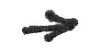 Flow Direction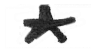 Discharge LocationsSymbolBMPInstalledCondition*Date Repairs Completed for BMPs in Poor Condition.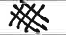 Erosion Control Yes    NA Good   Poor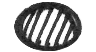 Sediment Basin/Traps Yes    NA Good   Poor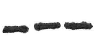 Perimeter/Linear Controls Yes    NA Good   Poor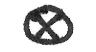 Inlet Protection Yes    NA Good   Poor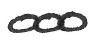 Check Dams Yes    NA Good   Poor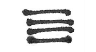 Tracking Control Yes    NA Good   Poor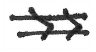 Dike, Swales, Slope Drains Yes    NA Good   Poor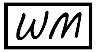 Waste Management Yes    NA Good   Poor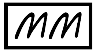 Materials Management Yes    NA Good   Poor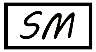 Stockpile Management Yes    NA Good   PoorOther Yes    NA Good   PoorSymbolBMPDescription/Type/ProductInstallation Date (must be consistent with WTAP implementation schedule)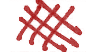 Erosion Control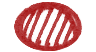 Sediment Basin/Traps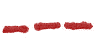 Perimeter/Linear Controls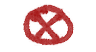 Inlet Protection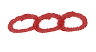 Check Dams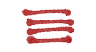 Tracking Control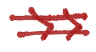 Dike, Swales, Slope Drains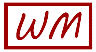 Waste Management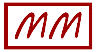 Materials Management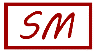 Stockpile ManagementOther